Orientar al ciudadano sobre los pasos a seguir cuando quiera querellarse porque entiende que recibió un mal servicio en cualquiera de los CESCO.El ciudadano podría radicar su querella a través del 3-1-1 o enviar la queja por escrito a la oficina del director. Cualquier persona que conozca de una situación relacionada a un mal servicio brindado por algún empleado de CESCO.Se brindará exclusivamente seguimiento a casos creados a través el Sistema del Servicio 3-1-1, de lo contrario se le notificará al participante o ciudadano que deberá visitar o comunicarse a la Oficina Local donde haya sometido la querella.Si el querellante desea que su querella sea anónima, se le orientará que en el futuro no podrá solicitar estatus de su querella.        Lugar: 		En la Directoría de Servicios al Conductor.	Directorio de DISCOSi desea notificarlo por escrito, deberá dirigir la correspondencia al director de DISCO (Sr. Moisés Deida) o a la ayudante del director (Sra. Verónica Aguirre)Correo Regular:	PO Box 41243			Estación Minillas			San Juan, PR  00940-1243Correo Electrónico: 	Sr. Moisés Deida:		mideida@dtop.gov.pr         	Sra. Verónica Aguirre:		veaguirre@dtop.gov.prNo conlleva costos.El ciudadano debe proveer la mayor información posible al momento de informar el mal servicio recibido:Nombre del querellante (podría ser anónimo)CESCO donde ocurrió el incidenteDescripción del incidente (debe ser lo más específico posible)Fecha y HoraNombre del empleado que le brindo el mal servicio¿Se puede informar de manera anónima? - Si, pero la persona no podrá darle seguimiento a la situación que está informando.Página de DTOP – http://www.dtop.gov.pr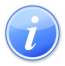 Descripción del ServicioCrear Referido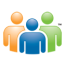 Audiencia y Propósito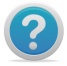 Consideraciones 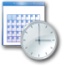 Lugar y Horario de Servicio 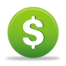 Costo del Servicio y Métodos de Pago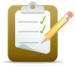 Requisitos para Obtener Servicio 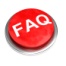 Preguntas Frecuentes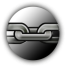 Enlaces Relacionados